Curriculum Vitae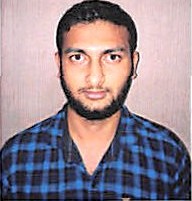  VishalPhone:0504753686Email: vishal-399516@2freemail.com Career ObjectiveSeeking a challenging position in a well reputed established and growing organization Which will enable me to prove my ability and potentials with opportunities for personal Skill and achievements and to do my duties & responsibilitiesPersonal SkillsHard working and dedicated Honesty & ReliabilityGood communication and analytical skills Easy adaptability to situationsLeadership quality Trust worthyEducational & Technical Qualifications SSC-Board of secondary Education Intermediate.Languages known as:English, Hindi & Telugu Work ExperiencesOne year experience as a office boy in Hyderabad.One year experience as  a  House keeping in  Abu Dhabi.Personal Details Date of Birth GenderReligion Nationality Civil StatusMale19/09/1999: Hindu. Indian: SingleDeclarationI here declare that the above-mentioned Statement is correct & true to the best of my knowledge & belief.Reference:Available upon requestYour Sincerely    Vishal